IDAPPADI MUNICIPALITYCORONA PREVENTION ACTIVITIES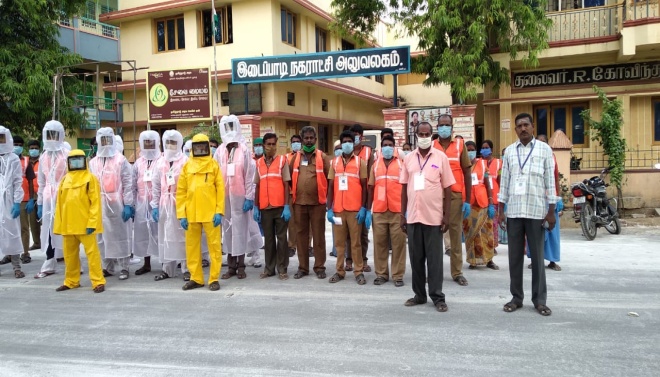 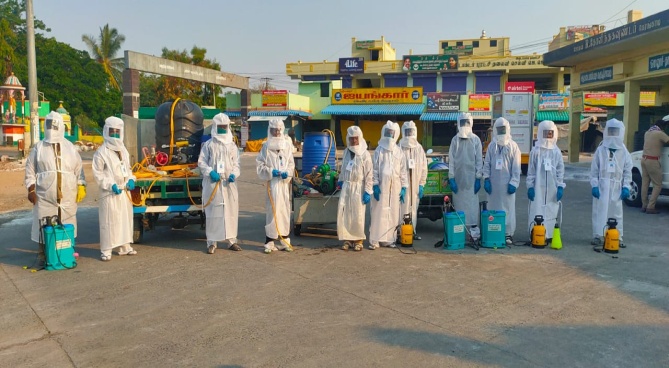 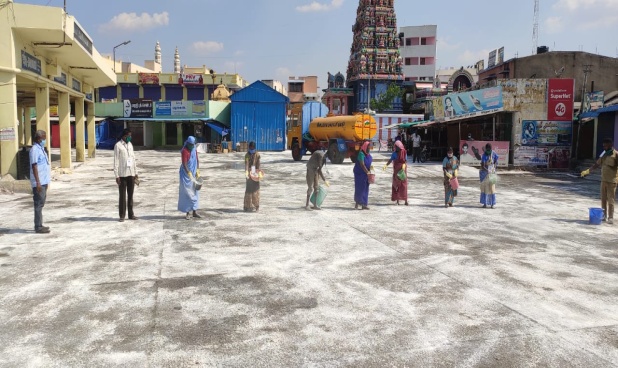 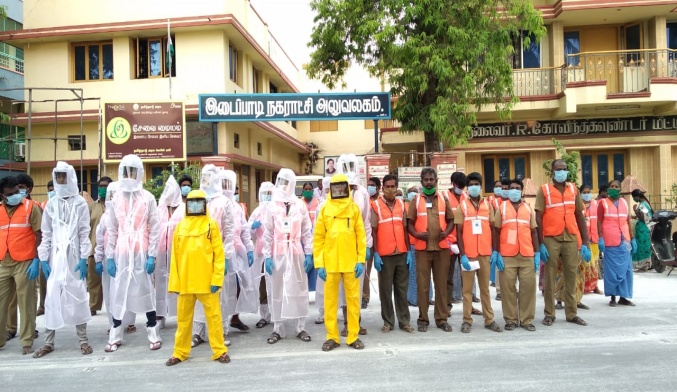 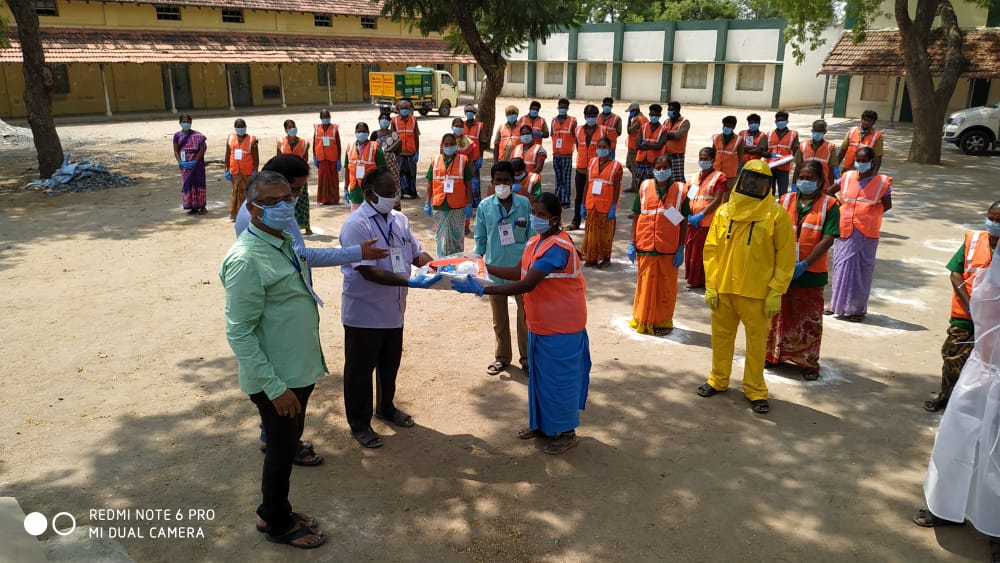 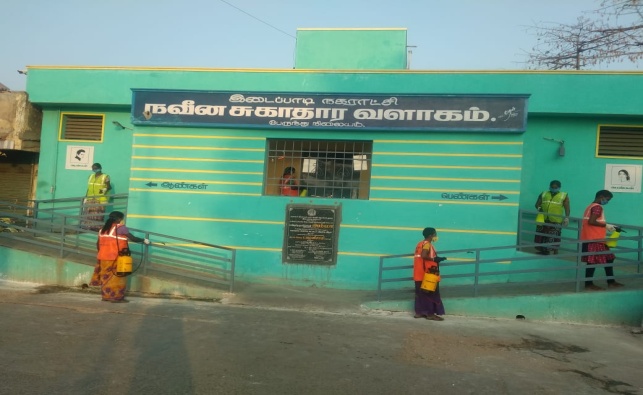 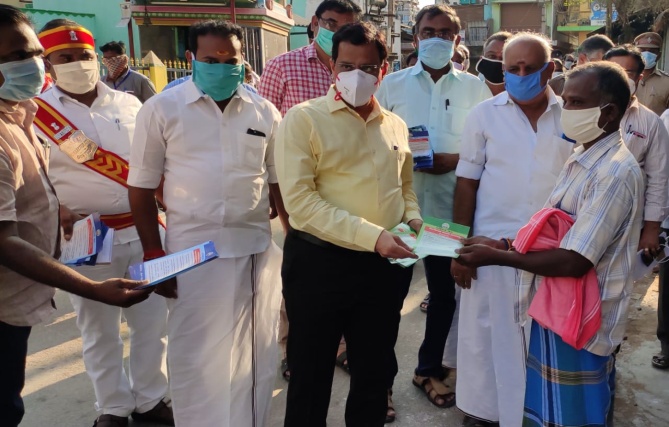 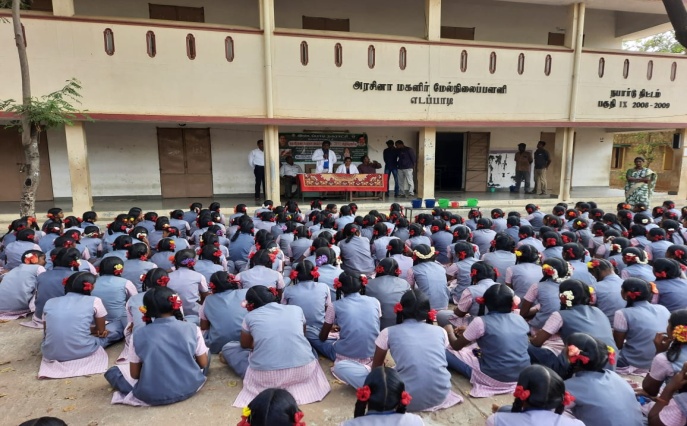 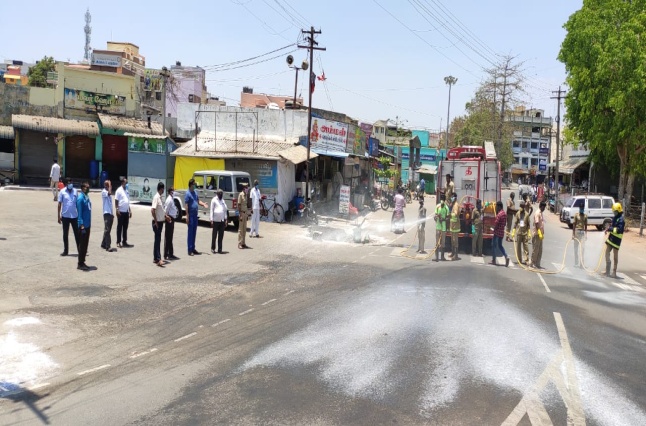 